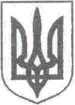 УКРАЇНАЖИТОМИРСЬКА ОБЛАСТЬНОВОГРАД-ВОЛИНСЬКА МІСЬКА РАДАМІСЬКИЙ ГОЛОВАРОЗПОРЯДЖЕННЯвід 11.06.2018  №134 (о)Керуючись пунктами 19, 20 частини четвертої статті 42 Закону України „Про місцеве самоврядування в Україні“, враховуючи звернення голови оргкомітету військових пенсіонерів та інших силових структур Афоніна В.Т.: 1. Комунальній установі міської ради „Служба охорони громадського порядку“ (Прокошин В.І.), рекомендувати Новоград-Волинському відділу поліції ГУНП в Житомирській області (Кононенко Ю.М.), Новоград-Волинському міжрайонному відділу Управління Служби безпеки України в Житомирській області (Судик О.В.) забезпечити належну безпеку під час робочої зустрічі з народним депутатом України, співголовою депутатської фракції Політичної партії „Опозиційний блок“ у Верховній Раді України восьмого скликання Бойком Ю.А., яка відбудеться 12 червня 2018 року о 12:00 годині у приміщенні великої зали Будинку рад (вул. Шевченка, 16).2. Відділу з питань охорони здоров’я  та медичного забезпечення міської ради (Дутчак Л.Р.) забезпечити чергування карети швидкої медичної допомоги.3. Контроль за виконанням цього розпорядження покласти на першого заступника міського голови Колотова С.Ю., керуючого справами виконавчого комітету міської ради Ружицького Д.А.Міський голова                                                                                В.Л. Весельський            Про забезпечення безпеки під час робочої зустрічі з народним депутатом України Бойком Ю.А.